Р А С П О Р Я Ж Е Н И Еот 30.11.2021   № 2729-рг. МайкопО прекращении движения транспорта в г. Майкопе В связи с проведением ООО «Бак-Строй» работ по ремонту автомобильных дорог в г. Майкопе: 1. Прекратить движение транспорта с 08:00 часов 02.12.2021 до 18.00 часов 30.12.2021 по ул. Кубанской между ул. Пролетарской и 
ул. Некрасова в г. Майкопе.2. Рекомендовать ответственному за проведение работ (А.Р. Жане) согласовать с МКУ «Благоустройство муниципального образования «Город Майкоп» организацию движения транспорта на указанном участке улично-дорожной сети на время производства работ, и уведомить отдел ГИБДД ОМВД России по г. Майкопу (г. Майкоп, ул. Ворошилова, 225), ФГКУ «1 отряд федеральной противопожарной службы по Республике Адыгея» (г. Майкоп, ул. Хакурате, 642) о дате, месте и времени производства работ.3. Разместить настоящее распоряжение на официальном сайте Администрации муниципального образования «Город Майкоп».4. Настоящее распоряжение вступает в силу со дня его подписания.Исполняющий обязанностиГлавы муниципального образования «Город Майкоп»                                                                             Ю.И. Томчак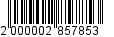 Администрация муниципального 
образования «Город Майкоп»Республики Адыгея 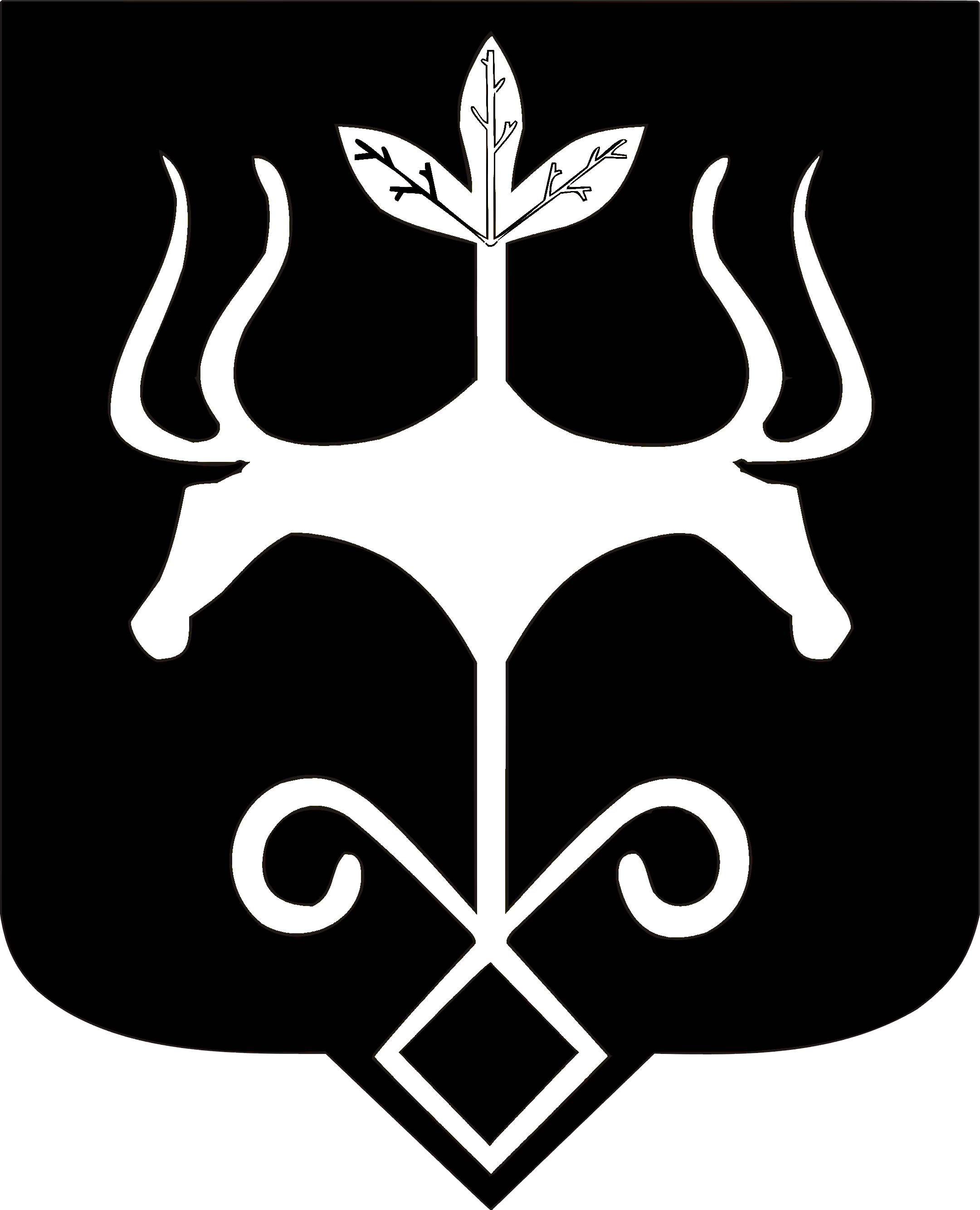 Адыгэ Республикэммуниципальнэ образованиеу 
«Къалэу Мыекъуапэ» и Администрацие